ПочвоведениеАзовцева, Н. А. Динамика физических и физико-химических свойств городских почв при использовании солевых противогололедных средств / Н. А. Азовцева, А. В. Смагин // Почвоведение. – 2018. – № 1. – С. 118–128.Алканы как компоненты углеводородного состояния почв: поведение, индикационное значение / А. Н. Геннадиев [и др.] // Почвоведение. – 2018. – № 1. – С. 37–47.Влияние многократного замораживания-оттаивания на микроструктуру агрегатов дерново-подзолистой почвы (микротомографический анализ) / Е. Б. Скворцова [и др.] // Почвоведение. – 2018. – № 2. – С. 187–196.Влияние способов освоения залежных земель на агрофизические показатели плодородия чернозема оподзоленного / Д. В. Бочкарев [и др.] // Аграр. науч. журн. – 2017. – № 11. – С. 6–10.Влияние угла атаки на скорость размыва связного зернистого грунта на примере черноземной почвы / Г. А. Ларионов [и др.] // Почвоведение. – 2018. – № 2. – С. 253–256.Денисов, Е. П. Приемы улучшения агрофизических свойств солонцовых почв / Е. П. Денисов, И. С. Полетаев, В. В. Зуев // Аграр. науч. журн. – 2017. – № 11. – С. 10–14.Ерёмин, Д. И. Роль илистой фракции и гумуса в формировании наименьшей влагоемкости пахотных черноземов / Д. И. Ерёмин // Вестн. Омского гос. аграр. ун-та. – 2017. – № 4. – С. 19–25.Ерёмина, Д. В. Перспективы развития почвенной информатики / Д. В. Ерёмина // Агропродовольственная политика России. – 2017. – № 11 (71). – С. 133–139.Журавлева, А. И. Влияние контрастных трофических условий на величины затравочного эффекта в серых лесных почвах / А. И. Журавлева, В. М. Алифанов, Е. В. Благодатская // Почвоведение. – 2018. – № 2. – С. 203–210.Зубкова, Т. А. Матричная организация почв рисовых агроландшафтов Кубани / Т. А. Зубкова, О. А. Гуторова, А. Х. Шеуджен // Политематический сетевой электронный науч. журн. Кубанского гос. аграр. ун-та. – 2017. – № 133. – С. 904–922.Иванек М. Цифровое моделирование распределения влажности в частном случае анизотропной почвенной среды / М. Иванек // Почвоведение. – 2018. – № 1. – С. 70–77.Кирюшин, В. И. Экологические функции ландшафта / В. И. Кирюшин // Почвоведение. – 2018. – № 1. – С. 17–25.Корнеева, Е. А. Агроэкономическое обоснование эффективности противоэрозионной лесомелиорации на склоновых землях юга европейской территории России (ЕТР) / Е. А. Корнеева // Аграр. вестн. Урала. – 2017. – № 12(166). – С. 4.Костенков, Н. М. Почвы прибрежной территории юго-западной части Приморья / Н. М. Костенков, Е. А. Жарикова // Почвоведение. – 2018. – № 2. – С. 141–154.Кувшинов, Н. М. Деградация серых лесных почв под действием машинно-тракторных агрегатов и некоторые пути ее устранения / Н. М. Кувшинов // Вестн. Брянской гос. с.-х. акад. – 2017. – № 6 (64). – С. 30–39.Лукьященко, К. И. Моделирование температуропроводности почв различного гранулометрического состава / К. И. Лукьященко, Т. А. Архангельская // Почвоведение. – 2018. – № 2. – С. 179–186.Любимова, М. Н. Изменения состава обменных оснований и реакции среды на черноземах южных под влиянием приемов основной обработки почвы и удобрений в севообороте / М. Н. Любимова, З. М. Азизов // Аграр. науч. журн. – 2017. – № 11. – С. 14–18.Мазиров, М. А. Влияние разных систем обработки и удобрений на плодородие дерново-подзолистой почвы  / М. А. Мазиров, Н. С. Матюк, В. Д. Полин // Земледелие. – 2018. – № 2. – С. 33–36 : 5 табл., 2 рис. В многолетнем многофакторном стационарном опыте определяли роль систем обработки почвы и удобрений разной степени интенсивности в изменении плодородия дерново-подзолистой почвы, а также в накоплении, распределении и скорости минерализации растительных остатков культур зернопропашного севооборота. Исследования проводили в 1969-2015 гг. Почва экспериментального участка - дерново-подзолистая среднесуглинистая. Пахотный слой мощностью 20-22 см перед закладкой опыта характеризовался следующими агрохимическими показателями: содержание гумуса – 1,6 %, общего азота - 0,098 %, подвижного фосфора - 40, обменного калия - 60 мг/кг почвы, рН - 5,0, Нг - 1,3 мг-экв./100 г почвы, сумма обменных оснований - 11,8 мг-экв./100 г почвы. Известкование проводили в 1969 г., повторное - в 1987 г. Схема опыта включала следующие варианты систем обработки: отвальная - ежегодная вспашка на 20-22 см, предпосевная обработка на 6-8 см (контроль); минимальная ресурсосберегающая - ежегодное дискование на 10-12 см, предпосевное фрезерование на 6-8 см; интенсивная глубокая – трехъярусная вспашка на 38-40 см под однолетние травы и картофель, дискование на 10-12 под зерновые, предпосевное фрезерование на 6-8 см. Исследования проводили на разных фонах питания: без удобрений (контроль), минеральная система удобрений (N60P60K90), органоминеральные системы (N60P60K90 + 2,8 т/га соломы и N60P60K90 + 14 т/га навоза ежегодно). Возрастающие дозы минеральных и органических удобрений приводят к большему накоплению растительных остатков (30-40 %), по сравнению с вариантами без удобрения, а замена вспашки приемами безотвальной разноглубинной обработки - к их сосредоточению в верхней (0-10 см) части корнеобитаемого слоя, что сопровождается изменением содержания гумуса и элементов питания по слоям корнеобитаемого горизонта.Маркеры трансформации органического вещества в мерзлотных бугристых болотах на европейском северо-востоке / А. В. Пастухов [и др.] // Почвоведение. – 2018. – № 1. – С. 48–61.Медведев, И. Ф. Фацальная дифференциация земельных ресурсов как основа повышения экологизации агроландшафта / И. Ф. Медведев, Д. И. Губарев, В. П. Графов // Земледелие. – 2018. – № 1. – С. 10–15 : 6 рис., 2 табл. Приведены результаты оценки в 2014-2016 гг. основных природных и антропогенных факторов, определяющих уровень почвенного плодородия пашни, для более дискретной организации территории, на основе топографической и почвенной карт, агрохимических картограмм с использованием ГИС-технологий.Методологические основы создания почвозащитных агротехнологий с использованием гребнекулисной обработки почвы / И. Ф. Медведев [и др.] // Аграр. науч. журн. – 2017. – № 11. – С. 19–24.Муканова, А. К. Биотестирование почв, подвергшихся различным технологиям обработки и обогащению азотфиксирующими бактериями / А. К. Муканова, Р. Ф. Гарипова // Известия Оренбургского гос. аграр. ун-та. – 2017. – № 6. – С. 194–198.Нефедов, А. В. Изменение свойств осушенных торфяно-подзолисто-глеевых почв при длительном использовании / А. В. Нефедов, А. В. Ильинский, А. Е. Морозов // Земледелие. – 2018. – № 2. – С. 23–25 : 2 табл.Под влиянием многолетнего использования в сельском хозяйстве (с 1962 по 2016 гг.) ускоряются процессы минерализации органического вещества. В результате торфяно-подзолисто-глеевая почва, подстилаемая древне-аллювиальными песками, эволюционно претерпевает следующие изменения: торфяной слой уплотняется, гумифицируется и минерализуется, что приводит к его трансформации в перегнойный горизонт. За первые 21 год интенсивного сельскохозяйственного использования мощность торфяного слоя уменьшилась до 14 см (на 74,5 %), за последующие 20 лет – до 3 см, а затем за еще 14 лет он превратился в однородный перегнойно-гумусовый горизонт, содержащий трудно различимые растительные остатки. За полувековой период сельскохозяйственного использования плотность сложения увеличилась в 6 раз, полная влагоемкость почвы уменьшилась в 3,6 раза. Зольность за первые 21 год возросла с 11,2 до 18,5 %, а к 2002 г. достигла 27,5 %. Этому способствовало смешивание пахотного горизонта с минеральным песчаным горизонтом при вспашке. Содержания общего азота в почве снизилось с 1982 по 2016 гг. на 1,13 %, углерода органического вещества - на 15,3 %. Динамика изменения кислотности почвы, содержания фосфора и калия была напрямую связана с внесением известковых, органических и минеральных удобрений.Почвенное разнообразие и его значение в контексте современной географии почв / П. В. Красильников [и др.] // Почвоведение. – 2018. – № 1. – С. 3–16.Продуктивность почв рисовых агроландшафтов в зависимости от их мелиоративного состояния / А. Х. Шеуджен [и др.] // Политематический сетевой электронный науч. журн. Кубанского гос. аграр. ун-та. – 2017. – № 133. – С. 1249–1261.Симакова, С. А. Состояние плодородия почв на юго-западе Алтайского края / С. А. Симакова, Е. С. Ваганов, И. В. Колмогорова // Достижения науки и техники АПК. – 2018. – Том 32, № 1. – С. 13–17 : 7 табл., 2 рис.Проведен анализ состояния агрохимических показателей плодородия почв земель сельскохозяйственного назначения на юго-западе Алтайского края в зоне обслуживания станции агрохимической службы «Алейская». На 01.01.2017 г. площадь пашни составляла 1925,7 тыс. га. Более 80 % почв пашни имели очень низкое и низкое содержание гумуса. Высокой обеспеченностью калием характеризовались 82 % почв зоны обслуживания, средней и повышенной обеспеченностью фосфором – 90 %, более 71 % почв имели нейтральную реакцию среды. Почвы бедны микроэлементами, исключение составляет только бор, содержание которого на всей пощади пашни высокое. После 1990 г. произошло резкое снижение объемов применения минеральных удобрений с 26,3 кг д.в. на 1 га пашни в 1986-1990 гг. до 2,2 кг д.в. на 1 га в 1991-1995 гг. Внесение органических удобрений снизилось с 1,5 т/га в 1986-1990 гг. до 0,09 т/га в 1996-2000 гг. Баланс элементов питания в земледелии зоны обслуживания на протяжении почти всего периода наблюдений резко отрицательный.Соединения железа и цвет почв о. Сахалин / Ю. Н. Водяницкий [и др.] // Почвоведение. – 2018. – № 2. – С. 165–178.Усенко, В. И. Водный режим выщелоченного чернозема в зависимости от предшественника и приема основной обработки / В. И. Усенко, С. В. Усенко // Земледелие. – 2018. – № 2. – С. 14–18 : 2 табл. В севообороте пар - пшеница - овес - пшеница - горох - пшеница и бессменных посевах пшеницы в лесостепи Алтайского Приобья в 2001-2017 гг. изучали влияние предшественников и приемов основной обработки на водный режим выщелоченного чернозема на юго-восточном склоне крутизной 1-2о. Запасы продуктивной влаги в почве осенью определялись влиянием предшественника: в метровом слое после пара 116 мм, гороха - 87, овса - 72, бессменной пшеницы – 64 мм, и мало зависели от обработки (78-88 мм). Весной после схода снега запасы влаги зависели от обоих факторов, составляя по предшественникам после пара 172 мм, гороха - 154 овса - 145, бессменной пшеницы - 133 мм, а по обработкам почвы на фоне глубокой - 176 мм, мелкой - 148, поверхностной - 137, нулевой - 116 мм. К всходам пшеницы запасы влаги в почве после пара снижались до 123 мм, гороха - до 118, овса - до 111, бессменной пшеницы - до 117 мм, а на фоне глубокой обработки до 130 мм, мелкой - до 117, поверхностной - до 112, нулевой - до 93 мм, или с учетом весенних осадков непродуктивные потери влаги по предшественникам составили соответственно 98, 85, 83 и 65 мм (44, 42, 43 и 36%), а по приемам обработки почвы – 95, 80, 75 и 71 мм (42, 41, 40 и 43%). Уменьшение глубины обработки, или переход на No-till технологии, сопровождается сокращением запасов влаги к всходам после пара на 4-32 мм (3-32 %), гороха - на 11-35 мм (9-37 %), овса - на 8-36 мм (7-41 %), бессменной пшеницы - на 23-46 мм (20-51 %).Чевычелов, А. П. Постпирогенные полициклические почвы в ЛЕСАХ Якутии и Забайкалья / А. П. Чевычелов, Е. Ю. Шахматова // Почвоведение. – 2018. – № 2. – С. 243–252.Чижикова, Н. П. Особенности профильного распределения и кристаллохимии слоистых силикатов в почвах лесостепи Прибайкалья / Н. П. Чижикова, Г. П. Гамзиков, Е. С. Чечетко // Почвоведение. – 2018. – № 1. – С. 93–110.Юшкевич, Л. В. Особенности водопроницаемости в верхнем слое черноземов лесостепи Западной Сибири / Л. В. Юшкевич, В. Л. Ершов, А. В. Ломановский // Вестн. Омского гос. аграр.  ун-та. – 2017. – № 4. – С. 98–102.Составитель: Л. М. Бабанина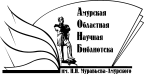 Государственное бюджетное учреждение культуры«Амурская областная научная библиотека имени Н.Н. Муравьева-Амурского